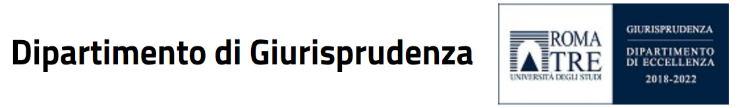 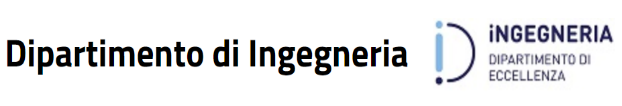 Master di II livelloAnno accademico 2021/2022Lo Stato digitaleI EdizioneDirettore: Prof.ssa Luisa TorchiaCalendario didattico00154 Roma, Via Ostiense 139, stanza del Consiglio - Tel.: +39. 0657334025 -master.sd@uniroma3.itProgramma didattico Venerdì 11 febbraio 2022			Mod. I14.00 – 15.30 → (prof. P. Atzeni)  (lezione nn.1.1)15.45 – 17.15 → (prof. P. Atzeni) (lezione nn. 1.4)17.30 – 19.00 → (prof. P. Atzeni) (lezione nn.1.4)Sabato 12 febbraio 2022			Mod. I 9.00  – 10.30 → (prof. P. Atzeni) (lezione nn. 1.2)10.45 – 12.15 → (prof. P. Atzeni) (lezione nn. 1.2)12.30 – 14.00 → (prof. P. Atzeni (lezione nn. 1.2)Venerdì 18 febbraio 2022			Mod. I 14.00 – 15.30 → (prof. R. Torlone) (lezione nn.1.3)15.45 – 17.15 → (prof. R. Torlone (lezione nn. 1.3)17.30 – 19.00 → (prof. R. Torlone) (lezione nn. 1.3)Sabato 19 febbraio 2022			Mod. I  		lezioni on line9.00  – 10.30 → (prof. A. Micarelli/ dott. F. Gasparetti) (lezione nn.1.6)10.45 – 12.15 → (prof. A. Micarelli/ dott. F. Gasparetti) (lezione nn.1.6)12.30 – 14.00 →(prof. A. Micarelli/ dott. F. Gasparetti) (lezione nn.1.6)Venerdì 25 febbraio 2022			Mod. I 14.00 – 15.30 → (dott. M. Pizzonia) (lezione nn. 1.7) in presenza15.45 – 17.15 → (prof. G. Di Battista) (lezione nn. 1.5) in presenza17.30 – 19.00 → (prof. G. Di Battista) (lezione nn. 1.5) in presenzaSabato 26 febbraio 2022			Mod. I 9.00  – 10.30 →  (prof. P. Merialdo) (lezione nn. 1.5) in presenza10.45 – 11.45 → Conferenza/Seminario di modulo (dott. P. Donzelli) 12.00 – 13.30 → Conferenza/Seminario di modulo (dott. P. Donzelli/ prof. P. Atzeni)Venerdì 4 marzo 2022			Mod. II14.30 – 15.45 → (prof. L. Torchia)  (lezione nn. 2.1) (in presenza)16.15 – 18.00→ (dott. G. Sgueo) (lezione nn. 2.3) (in presenza)Sabato 5 marzo 2022			Mod. II9.00  – 10.30 → (prof.ssa B. Marchetti)  (lezione nn. 2.4) (in presenza)10.40 – 12.00 → (prof. M. Macchia) (lezione nn. 2.4) (on line)12.10 – 13.30 → (dott.ssa A. Mascolo) (esercitazione/workshop nn. 2.5) (on line)Venerdì 11 marzo 2022			Mod. II14.00 – 15.30 → (prof. G. Pino) (lezione nn. 2.2)15.45 – 17.15 → (dott.ssa B. Barmann) (lezione nn. 2.7)( in presenza)17.30 – 19.00 → (prof.ssa F. Di Porto)  (lezione nn. 2.6) Sabato 12 marzo 2022			Mod. II9.00  – 10.30 → (dott. A. Renzi)  (lezione nn. 2.8)10.45 – 12.15 → (dott. B. Carotti  (lezione nn. 2.9)12.30 – 14.00 → (dott.ssa E. Schneider) (workshop nn. 2.10) (on line)Venerdì 18 marzo 2022			Mod. II14.00 – 15.30 → (dott.ssa A. Mascolo) (esercitazione/workshop nn. 2.12) (in presenza) 15.45 – 17.15 → (dott. B. P. Amicarelli) (lezione nn. 2.11)17.30 – 19.00 → Esercitazione di modulo (Dott. Valerio Bontempi) (on line)Sabato 19 marzo 2022			Mod. II9.30 →convocazione allievi 10.00– 12.00 → Conferenza/Seminario di modulo (Prof. L. Casini/Prof. A. Nicita)Venerdì 25 marzo 2022			Mod. III14.00 – 15.30 → (prof.ssa L.Torchia) (lezione nn. 3.1)15.45 – 17.15 → (avv. P. Clarizia) (lezione nn. 3.2)17.30 – 19.00 → (dott. ssa Susanna Screpanti) (lezione nn. 3.3)Sabato 26 marzo 2022			Mod. III9.00  – 10.30 →(dott. V. Bontempi) (lezione nn. 3.10) (on line)10.45 – 12.15 → (dott. G. Buttarelli) (workshop nn. 3.5)12.30 – 14.00 → (dott. A. Pincini) (workshop nn. 3.6)Venerdì 1 aprile 2022			Mod. III14.00 – 15.30 → (avv. A. Mascolo) (lezione nn. 3.7) (on line)15.45 – 17.15 → (dott. A. Renzi) (lezione nn. 3.8)17.30 – 19.00 → (dott. N. Posteraro) (lezione nn. 3.9)Sabato 2 aprile 2022			Mod. III9.00  – 10.30 → (dott. B. Carotti) (lezione nn. 3.4) 10.45 – 12.15 → (avv. P. Clarizia) (wokshop nn. 3.11)12.30 – 14.00 → (dott.ssa M. Mazzarella) (lezione nn. 3.12)Venerdì 8 aprile 2022			Mod. III14.00 – 15.30 → (dott.ssa C. Ramotti) (lezione nn. 3.13)16.00 – 18.00 → (dott.ssa Susanna Screpanti) (conferenza/seminario di fine modulo)Sabato 9 aprile 2022			Mod. III9.00  – 10.30 →  Seminario(dott. A. Garelli – CDP)10.45 – 12.15 → Esercitazione di modulo (dott.ssa Marianna Mazzarella)* Pasqua è il 17/4, per cui per i giorni del 15 e 16/4 non è stata inserita attività didatticaVenerdì 22 aprile 2022			Mod. IV14.00 – 16.30 → prof. P. Atzeni (lezione 4.1)16.30 – 19.00 → prof. M. Ciurcina(lezione 4.1)Sabato 23 aprile 2022			Mod. IV9.00  – 11.30 → prof. G. Scorza(lezione 4.2)11.45 – 14.00 → prof. F. Mezzanotte (lezione 4.2)Venerdì 29 aprile 2022			Mod. IV14.00  – 16.30 → prof. G. Resta (lezione 4.3)16.30 – 19.30 → prof.ssa M. Savona (lezione 4.3)Sabato 30 aprile 2022			Mod. IV9.00  – 11.30 → prof. F. Cardarelli (lezione 4.4)11.30 – 14.00 → prof. F. Cardarelli (lezione 4.4)Venerdì 6 maggio 2022			Mod. IV14.00 – 16.30 → prof. F. Cardarelli (lezione 4.5)16.30 – 19.00 → prof. Cardarelli (lezione 4.5)Sabato 7 maggio 2022			Mod. IV9.00  – 14.00 → (Prof. Daniele Checchi (INPS e Uni Milano) –Prof.ssaGinevra Cerrina Feroni (Vice-Presidente Garante Protezione Dati Personali – dott. Andrea Giordano (Corte dei Conti) – Prof. F. Cardarelli)Conferenza/Seminario di moduloVenerdì 13 maggio 2022			Mod. V14.00 – 15.30 → (prof. S. Del Gatto) (lezione nn.5.1)15.45 – 19.00 → (prof. R.Cavallo Perin) (lezion n. 5.2)Sabato 14 maggio 2022			Mod. V9.00  – 10.30 → (prof. F. Di Porto) (lezione nn. 5.3)10.45 – 14.00 → (prof. G. Avanzini)  (lezione nn. 5.4)Venerdì 20 maggio 2022			Mod. V14.00 – 15.30 → (dott.ssa M. Mazzarella) (workshop nn. 5.5)15.45 – 17.15 → (dott.ssa S. Screpanti)  (lezione nn. 5.6)17.30 – 19.00 → (avv. E. Giardino) (workshop nn. 5.7)Sabato 21 maggio 2022			Mod. V9.00  – 10.30 →  (dott. P. Rubechini) (lezione nn. 5.9)10.45 – 12.15 → (avv. E. Schneider)  (lezione nn. 5.10)12.30 – 14.00 → (dott. A. Averardi) (lezione nn. 5.11)Venerdì 27 maggio 2022			Mod. V14.00 – 15.30 → dott. G. Buttarelli) (workshop nn. 5.8) 16.00 – 18.00 → ConferenzaSabato 28 maggio 2022			Mod. V9.00  – 10.30 →  Esercitazione di modulo (dott.ssa C. Ramotti)10.45 – 12.15 → 12.30 – 14.00 → * settimana 3-4 giugno libera per consentire ponte 2 giugnoVenerdì 10 giugno 2022			Mod. VI 14.00 – 16.30 → (prof. R. Torlone/ prof. P. Merialdo (lezione nn. 6.1)16.30 – 19.00 → (prof. M. De Caro/ Prof. V. Zeno Zencovich  (lezione nn. 6.1)Sabato 11giugno 2022			Mod. VI 9.00  – 11.30 →  dott. M. Caporale (lezione nn. 6.2 a)11.30 – 14.00 → dott. E. Giardino/ dott. M. Renna (lezione nn. 6.2 b)Venerdì 17 giugno 2022			Mod. VI 14.00 – 16.30 → prof. A. Bertolini (lezione nn.6.3 a)16.30 – 19.00 → prof. A. Bertolini (lezione nn. 6.3 b)Sabato 18 giugno 2022			Mod. VI 9.00  – 11.30 →  prof. E. Mezzanotte (lezione nn. 6.4 a)11.30  – 14.00 →  prof. N. Vardi (lezione nn. 6.4 b)Venerdì 24 giugno 2022			Mod. VI14.00 – 16.30 → (prof. F. P. Patti (lezione nn. 6.5 a)16.30 – 19.00 → (prof.ssa M. Infantino  (lezione nn. 6.5 b)Sabato 25 giugno 2022			Mod. VI9.00  – 10.30 → dott. T. Sica/ dott. Vincenzo Mungari (lezione 6.6 a)10.45 – 12.15 → dott. F. Pistelli (lezione 6.6 b)12.30 – 14.00 → dott. M. Renna (lezione 6.6 c)Venerdì 1 luglio 2022			Mod. VII14.00 – 16.30 → prof. S. Panzieri (lezione nn. 7.1 a)16.30 – 19.00 → prof. F. Mezzanotte (lezione nn. 7.1 b)Sabato 2 luglio 2022			Mod. VII9.00 – 10.30 → dott. T. Sica (lezione nn. 7.2 a) 10.45 – 12.15 → dott. T. Sica (lezione nn. 7.2 b)12.30 – 14.00 → dott. T. Sica (lezione nn. 7.2 c)Venerdì 8 luglio 2022			Mod. VII14.00 – 15.30 → dott. M. Renna (lezione nn. 7.3 a)15.45 – 17.15 → dott. G. delle Cave (lezione nn. 7.3 b)17.30 – 19.00 → dott. R. Ferrara (lezione nn.  7.3 c)Sabato 9 luglio 2022			Mod. VII9.00 – 11.30 → prof.ssa M. Allena (lezione nn. 7.4 a)11.30 – 14.00 → (prof. M. Allena) (lezione nn.  7.4 b)Venerdì 16 settembre 2022			Mod. VII14.00 – 15.30 → prof. Niccolò Cuppini (lezione nn. 7.5 a)15.45 – 17.15 → prof. Niccolò Cuppini) (lezione nn. 7.5 b)17.30 – 19.00 → prof. Niccolò Cuppini /prof. F. Mezzanotte) (lezione nn.  7.5 c)Sabato 17 settembre 2022			Mod. VII9.00 – 14.00 → Conferenza/Tavola rotonda prof. Tommaso dalla MassaraVenerdì 23 settembre 2022			Mod. VIII14:00 – 17:15 → (Sergio Ginebri) (lezione 8.1)17:30 – 19:00 → (Marina Castellaneta) (lezione 8.2)Sabato 24 settembre 2022			Mod. VIII 9:00  – 14:00 → (Marina Castellaneta) (lezione 8.2)Venerdì 30 settembre 2022			Mod. VIII14:00 – 19:00 → (Sergio Ginebri) (lezione 8.3)Sabato 1 ottobre 2022			Mod. VIII 9:00  – 14:00 →  Conferenza/Seminario su Vivere in una società automatizzata: esperienze, rischi, opportunità (con Fabio Chiusi et al.)Venerdì 7 ottobre 2022			Mod. VIII 14:00 – 19:00 → (Claudia Cascione) (lezione 8.4)Sabato 8 ottobre 2022			Mod. VIII 9:00  – 14:00 →  Conferenza/Seminario su Dati digitali e procedure di decisione automatizzate in campo sanitario e nella identificazione dei soggetti vulnerabili.Venerdì 14 ottobre 2022			Mod. IX14.00 – 16.30 → (dott.ssa Giorgia Bincoletto) (lezione nn. …)16.30 – 19.00 → (dott. Nicola Posteraro) (lezione nn. ….)Sabato 15 ottobre 2022			Mod. IX 9.00  – 11.30 → (dott.Paolo Guarda)11.30 – 14.00 → (dott./ssaGiorgia Bincoletto)Venerdì 21 ottobre 2022			Mod. IX14.00 – 16.30 → (dott.ssa Giulia Pellizzon – Arianna Cocchiglia (Engineering srl)16.30 – 19.00 → (prof.ssa Marta Infantino)Sabato 22 ottobre 2022			Mod. IX 9.00  – 11.30 → prof.ssa Elise Poillot11.30 – 14.00 → dott. Mario RennaVenerdì 28 ottobre 2022			Mod. IX14.00 – 16.30 → (prof. G Resta)16.30 – 19.00 → (prof. V. Zeno-Zencovich)Sabato 29 ottobre 2022			Mod. IX9.00  – 14.00 → Prof. Giovanni Comandè – Presidente Autorità Garante – ISS – Ministero Salute12.30 – 14.00 → Conferenza/Seminario di moduloVenerdì 4 novembre 2022			Mod. X14.00 – 15.30 → (prof./dott./ssa ………..) (lezione nn. …)15.45 – 17.15 → (prof./dott./ssa ………..) (lezione nn. ….)17.30 – 19.00 → (prof./dott./ssa ………..) (lezione nn. ….)Sabato 5 novembre 2022			Mod. X9.00  – 10.30 → (prof./dott./ssa ………..) (lezione nn. …)10.45 – 12.15 → (prof./dott./ssa ………..) (lezione nn. …)12.30 – 14.00 → (prof./dott./ssa ………..) (lezione nn. …)Venerdì 11 novembre 2022			Mod. X14.00 – 15.30 → (prof./dott./ssa ………..) (lezione nn. …)15.45 – 17.15 → (prof./dott./ssa ………..) (lezione nn. ….)17.30 – 19.00 → (prof./dott./ssa ………..) (lezione nn. ….)Sabato 12 novembre 2022			Mod. X9.00  – 10.30 →  Esercitazione di modulo10.45 – 12.15 → Conferenza/Seminario di modulo12.30 – 14.00 → Conferenza/Seminario di moduloVenerdì 18 novembre 2022			Mod. X14.00 – 15.30 → (prof./dott./ssa ………..) (lezione nn. …)15.45 – 17.15 → (prof./dott./ssa ………..) (lezione nn. ….)17.30 – 19.00 → (prof./dott./ssa ………..) (lezione nn. ….)Sabato 19 novembre 2022			Mod. X9.00  – 10.30 →  Esercitazione di modulo10.45 – 12.15 → Conferenza/Seminario di modulo12.30 – 14.00 → Conferenza/Seminario di moduloVenerdì 2 dicembre 2022- presentazione e discussione elaborati finali14.00 – 19.00 → Sabato 3 dicembre 2022 -presentazione e discussione elaborati finali9.00  – 14.00 → * settimana 9-10 libera per ponte ImmacolataVenerdì 16 dicembre 2022 - Lezione conclusiva e consegna diplomi		14.00 – 19.00 → CFUDocenteAttività/OreModulo IDocente di riferimento: prof. AtzeniLa cassetta degli attrezzi: introduzione ad alcune metodologie e tecnologie informatiche di base(The toolbox: informal introduction to some basic computer methodologies and technologies)6301.1 Introduzione all’informatica e agli algoritmiProf. Paolo AtzeniLezione introduttiva (2 h)1.2 Dati e basi di dati Prof. Paolo AtzeniLezione (6 h)1.3 Big data Prof. Riccardo TorloneLezione (6 h)1.4 Sistemi informativiProf. Paolo AtzeniLezione (4 h)1.5 Reti di calcolatori e cloud Prof. Giuseppe Di BattistaLezione (4 h)1.6 Intelligenza artificiale e machine learning Prof. Alessandro Micarelli/ Dott. Fabio GasparettiLezione (6 h) On line1.7 Blockchain e Bitcoin  Dott. Maurizio PizzoniaLezione (2 h)1.8 Modello di business delle piattaforme Prof. Paolo MerialdoLezione (2 h)Conferenza/Seminario (Dott. Mauro Minnea – Capo del Dipartimento per la Trasformazione Digitale della Presidenza del Consiglio dei ministri) Dott. Mauro Minenna(1 h)Conferenza/Seminario (Discussione con gli Allievi)Dott. Mauro Minenna/ Prof. Paolo Atzeni(3 h)CFUDocenteAttività/OreModulo IIDocente di riferimento prof.sse Torchia/Del GattoLa regolazione pubblica delle nuove tecnologie(Public regulation of new technologies)6(IUS/10 - 4 CFU;IUS/02 – 1 CFU;IUS/01 – 1 CFU)(IUS/10 – 20 h;IUS/02 – 5 h;IUS/01 – 5 h) 302.1 Nuove tecnologie e regolazione pubblicaProf. LuisaTorchia Lezione introduttiva (2 h)in presenza2.2  Etica e diritto nella regolazione dell’intelligenza artificialeProf. GiorgioPino Lezione (2 h)2.3 Tecnologia e democrazia: autoregolazione ed eteroregolazioneDott. Gianluca SgueoLezione(2 h)in presenza2.4 La proposta di regolamento sull’IAProf. Barbara MarchettiProf. Marco MacchiaLezione(2 h + 2 h)2.5 Il riconoscimento facciale e la tutela della privacy – Analisi di casi (Cardiff, SARI; Clearview)Dott.ssa Antonella MascoloEsercitazione workshop(2 h)On line2.6 Regolazione dei mercati digitali in Europa DMAProf.ssa Fabiana Di PortoLezione (2 h)2.7 Regolazione dei servizi digitali in EuropaDott.ssa Benedetta BarmannLezione (2 h)In presenza2.8 La tutela della concorrenza nei mercati digitali in USA, Cina e nel Regno unitoDott, Andrea RenziLezione( 2 h)2.9 Il GDPR e la tutela dei datiDott. Bruno CarottiLezione( 2h)2.10 Il caso SchremsAvv. Eleonora SchneiderWorkshop (2 h)2.11 La tutela dei dati in USA e CinaDott. Bruno Paolo AmicarelliLezione (2 h)2.12 Regolare le fake news: Il codice di condotta UE sulla disinformazione e il regolamento AGCOMDott.ssa Antonella MascoloWorkshop (2 h)In presenza2.13 Esercitazione scritta – Post su temi del modulo eventualmente da pubblicare su OSDDott. Valerio BontempiWorkshop (2h)Conferenza di fine Modulo “Democrazia, libertà d’espressione e libertà di informazione nell’era digitale”Relatori: Lorenzo Casini, Elisabetta Catelani, Elisa Giomi, Antonio Nicita, Oreste Pollicino) (2 h)CFUDocenteAttività/OreModulo IIIDocente di riferimento prof.sse Torchia – Del Gatto La trasformazione digitale nel PNRR(Digital transformation in PNRR)(IUS/10 - 6 CFU)30(IUS/10 –         30 h)3.1 UE, piani di ripresa e resilienza e transizione digitaleProf.ssa Luisa TorchiaLezione introduttiva (2 h)3.2 Il PNRR italiano: genesi e caratteristicheAvv. Paolo ClariziaLezione (2 h)3.3 La digitalizzazione della PA in Italia: dal CAD al PNRRDott.ssa Susanna ScrepantiLezione (2 h)Da remoto3.4 PNRR, cloud e infrastrutture digitaliDott. Bruno CarottiLezione (2 h)3.5 PNRR, dati e interoperabilità nella pubblica amministrazione. Strategia italiana e strategia europeaDott. Gianluca ButtarelliWorkshop (2 h)3.6 PNRR e reti: la nuova strategia italiana per la banda ultralargaDott. Andrea PinciniWorkshop (2 h)3.7 PNRR, servizi digitali e cittadinanza digitaleAvv. Antonella MascoloLezione (2 h)3.8 Transizione digitale e cybersecurityDott. Andrea RenziLezione (2 h)3.9 La trasformazione digitale dell’organizzazione amministrativa: Agid, ministeri società pubblicheDott. Nicola PosteraroLezione(2 h)3.10 La trasformazione digitale nel PNRR tra pubblico e privatoDott. Valerio BontempiLezione(2 h)3.11 PNRR, digitalizzazione e semplificazione: le regole sugli appalti pubbliciAvv. Paolo ClariziaWorkshop( 2 h)3.12 La trasformazione digitale nel piano franceseDott.ssa Marianna MazzarellaLezione (2 h)3.13 La trasformazione digitale nel piano spagnoloDott.ssa Camilla  RamottiLezione (2 h)3.14 La transizione digitale della pubblica amministrazione. Problemi e sfide.Dott. Antonio Garelli (CDP) Seminario(2 h)Esercitazione Dott.ssa Marianna Mazzarella(2 h)Conferenza/Seminario “Il PPP per la digitalizzazione del Paese: profili giuridici delle operazioni PagoPA e PSNDott.ssa Susanna Screpanti(2 h)CFUOreAttività/OreModulo IVDocenti di riferimento proff.ri Resta – CardarelliL’accesso ai dati quale presupposto per le decisioni(Access to data as a condition for decisions)6 (IUS/01 – 2 CFU;IUS/02 – 2 CFU;IUS/10 – 2 CFU)30(IUS/01 – 10 h;IUS/02 – 10 h;IUS/10 – 10 h)4.1.La “qualità dei dati” come prerequisito per il supporto alle decisioni- i requisiti dei datasets- il bias e le decisioni algoritmiche- la Proposta di Regolamento AIProf. Paolo AtzeniProf. Marco CiurcinaLezione(5 h)4.2. Regimi di appartenenza e circolazione dei datia) Dati personali- fonti- presupposti del trattamento- circolazioneb) i dati non personali - fonti- modelli di appartenenza- localizzazione- circolazioneProf. Guido ScorzaProf. Francesco MezzanotteLezione(5 h)4.3.Flusso delle informazioni tra settore pubblico e settore privato e modelli di governance dei dati- il pacchetto digitale europeo- il Data GovernanceAct- i modelli di Data trust e data cooperatives- Data altruism e intermediari dei datiProf. Giorgio RestaProf.ssa Maria SavonaLezione(5 h)4.4 Informazioni del settore pubblico: flussi in uscita- open data- riutilizzo e valorizzazione delle informazioni del settore pubblico- l’uso dei dati amministrativi per scopi di ricerca scientifica- Interoperabilità e integrazione di banche dati pubblicheProf. Francesco Cardarelli Lezione(5 h)4.5 Informazioni del settore pubblico: flussi in entrata - L’accesso da parte del settore pubblico ai dati in mano a soggetti privati (B2G)- Concessioni pubbliche e accesso ai flussi informativi: normative vigenti e modelli comparati- L’accesso sistematico ai dati personali in mano ai soggetti privati: analisi per settoriProf. Francesco CardarelliLezione(5 h)4.6 Conferenza di fine moduloAccrescere la circolazione dei dati tra settore pubblico e settore privato per promuovere l’innovazione in un quadro di garanzie: strategie e modelliProf. Daniele Checchi Prof.ssa Ginevra Cerrina Feroni (Garante protezione dati personali)Dott. Andrea GiordanoProf. Francesco CardarelliLezione(5 h)CFUDocenteAttività/OreModulo VDocenti di riferimento prof.sse Torchia – Del GattoLe decisioni amministrative algoritmiche: i profili generali(Administrative algorithmic decisions: general profiles)(IUS/10 - 6 CFU)30(IUS/10 –  30 h)5.1L’attività amministrativa algoritmica: profili generaliProf.ssa Sveva Del GattoLezione introduttiva (2 h)5.2 I principi costituzionali dell’attività amministrativa mediante algoritmi: il principio di legalità, il principio di imparzialità e il principio di buona amministrazioneProf. Roberto Cavallo Perin Lezione (4 h)5.3 La regolazione algoritmicaProf.ssa Fabiana Di Porto Lezione (2 h)5.4 L’esercizio del potere amministrativo automatizzato e le regole del procedimentoProf.ssa Giulia Avanzini Lezione (4 h) (in presenza)5.5 Decisioni pubbliche automatizzate e welfare state (analisi di casi/SyRI/credit score cinese)Dott.ssa Marianna Mazzarella Workshop (2 h)5.6 Trasparenza e accesso nei procedimenti automatizzatiDott.ssa Susanna ScrepantiLezione (2 h)5.7 La giurisprudenza del Consiglio di Stato in materia di decisioni automatizzateAvv. Edoardo GiardinoEsercit./workshop (2 h)5.8 Analisi comparata delle discipline straniere in materia di decisioni amministrative automatizzateDott. Gianluca Buttarelli Esercit./Workshop(2 h)5.9 La blockchainDott. Patrizio Rubechini Lezione ( 2h)5.10 La digitalizzazione dell’attività contrattuale della pubblica amministrazione (e-procurement)Avv. Eleonora SchneiderLezione (2 h)5.11 FintechDott. Andrea Averardi Lezione (2 h)Esercitazione scritta – elaborazione post per OSD sui temi oggetto del moduloDott.ssa Camilla Ramotti (2 h)Decisioni pubbliche e intelligenza artificiale. I nodi irrisolti (Pajno su IA e controllo giurisdizionale; Anna Corrado, su IA e trasparenza; Civitarese su IA e legalità; Partecipazione digitale. Blockchain – IVASS 2hConferenza di fine moduloCFUDocenteAttività/OreModulo VIDocenti di riferimento proff.ri Mezzanotte e Zeno ZencovichProfili di responsabilità(Liability outlines)6(IUS/10 – 1 CFU; IUS/01 – 2 CFU; IUS/02 – 3 CFU)6.1 Introduzione ai temi del modulo(a) Etica e responsabilità dal punto di vista tecnologicoExplainable AITrattamento etico dei dati(b) Evoluzione tecnologica ed (evoluzione dei) regimi di responsabilitàLa prospettiva dell’eticaLa prospettiva giuridicaProf. Riccardo TorloneProf. Paolo MerialdoProf. Mario De CaroProf. Vincenzo Zeno ZencovichLezione introduttiva/Seminario (5 h)6.2 Responsabilità e P.A.(a)L’uso delle tecnologie nei rapporti con la PALa Carta della cittadinanza digitale: i diritti dei cittadini e delle impreseIl responsabile per la transizione digitaleLa responsabilità per violazione del diritto all’uso delle tecnologieIl documento informatico: L’outsourcing e la responsabilità dei prestatori di servizi(b)I limiti all’impiego della tecnologiaLa decisione algoritmica della PA (a integrazione Modulo 5)La responsabilità da illegittimo impiego della tecnologiaDott. M. CaporaleDott. Edoardo GiardinoDott. Mario Renna Lezioni (5 h)6.3 Responsabilità e rivoluzione digitale(a)Responsabilità e sistemi di intelligenza artificiale(b)Responsabilità e piattaforme digitaliProf. Andrea BertoliniLezione (5 h)6.4 Responsabilità e rivoluzione digitale /2(a)Responsabilità e sistemi IoT(b)Responsabilità eblockchainProf. Francesco Mezzanotte Prof.ssa Noah VardiLezioni (5 h)6.5 Responsabilità e rivoluzione digitale /3(a)Responsabilità e mobilità autonoma(b)Il contenzioso a livello globaleProf. Francesco Paolo Patti Prof.ssa Marta InfantinoLezioni(5 h)6.6 Responsabilità e digitalizzazione dei processi: discipline settoriali(a)La responsabilità dell’Internet service provider(b)La responsabilità nei servizi di pagamento(c)La nuova direttiva servizi digitaliDott. Tommaso Sica/Dott. Vincenzo MungariDott. Federico PistelliDott. Mario RennaLezioni (5 h)CFUOreAttività/OreModulo VIIDocenti di riferimento prof. MezzanotteLe smart cities  (Smart cities)6307.1 Introduzione ai temi del modulo(a)Le “tecnologie” della smart city(b)Il“diritto” dellasmart cityProf. Stefano PanzieriProf. Francesco Mezzanotte
Lezioni (5 h)7.2 L’emersione normativa del fenomeno(a)Disciplina europea e i profili di diritto comparatoStrategic Energy Technology PlanEuropean Innovation Partnership on Smart Cities and CommunitiesI programmi di finanziamento dell’Unione EuropeaLe più rilevanti esperienze straniere(b)Gli interventi del legislatore nazionaleLe “comunità intelligenti”(c)La normativa regionale e locale:Il Patto dei sindaci ed il Piano d’azione per l’energia sostenibileLe più rilevanti esperienze regionaliDott. Tommaso SicaLezioni (5 h)7.3 Modelli organizzativi e azione amministrativa(a)La P.A. e i privatiP.A. “gestore” / P.A. “coordinatore”Modellibottom up e top down(b)Smart citiese azione amministrativa:Sussidiarietà orizzontale e semplificazione amministrativaIl ruolo dell’AgID(c)I contratti della P.A. per le smart citiesIl green public-procurementIl Codice dei contratti pubblici e le opere tecnologicheIl Building Information Model (BIM) nei contratti pubbliciDott. Mario RennaDott. Gianluigi delle CaveDott. R. Ferrara



Lezioni (5 h)7.4 Le infrastrutture e i servizi della smart city(a) I servizi sociali nella smart cityIl social housing(b)Il sistema energeticoL’efficienza energeticaIl ciclo dei rifiutiProf.ssa Miriam AllenaLezioni (5 h)7.5  La governance‘partecipata’ del territorio(a)La progettazione urbana e l’impiego dei dati(b) Le piattaforme digitali e il ruolo della cittadinanza(c)I contratti per le infrastrutture tecnologicheProf. Niccolo’ Cuppini/ Prof. Francesco MezzanoteLezioni (5 h)7.6 Conferenza di fine modulo(a)Comuni e province ‘intelligenti’: esperienze nazionali a confrontoProf. Tommaso dalla Massara (eponenti Padova, Trento, comune e p.a.)Conferenza/Tavola rotonda (5 h)CFUOreAttivitàModulo VIII – Docente di riferimento prof. GinebriIl digital welfare(Digital welfare)6308.1 Sistemi di protezione sociale e uso di tecnologie e dati digitali: esperienze nazionali e internazionaliverifica dell’identitàvalutazione dei requisiti di accessocalcolo dei benefici monetari e loro trasferimento ai beneficiariprevenzione e identificazione delle frodivalutazione del rischio e stratificazione della popolazione per bisognocomunicazione e interazione con gli utentiProf. Sergio GinebriLezione (4 h)8.2 Rischi di violazione dei diritti fondamentalisoverchiante e immotivata sorveglianzadiritto alla riservatezzaimpatto discriminatorio e inasprimento delle disuguaglianze socialilimitazione di fatto dei diritti sociali, che diventano sempre più condizionaliProf.ssa Marina CastellanetaLezione(6 h)8.3 Requisiti delle procedure digitali che garantiscano il rispetto dei diritti umanipubblico registro delle procedure di decisione automatizzatatrasparenza sugli obiettivi e la logica del modello operativopartecipazione al disegno dello strumentogiustificazione e proporzionalità delle misure rispetto allo scopoidentificabilità delle responsabilità in caso di errori e distorsioni nelle procedureaccesso a input e output delle procedure di decisione automatizzata da parte di organi terzi di verifica e valutazioneProf. Sergio GinebriLezione(5 h)8.4 Le potenzialità delle tecnologie digitali nel migliorare l’efficacia delle politiche socialisistemi di protezione sociale e disuguaglianze nelle condizioni di salute e nelle capacitàpolitiche sanitarie e identificazione dei soggetti vulnerabiliprevidenza sociale e longevità degli assicuratiinvecchiamento della popolazione ed effetti discriminatori dell’ identificazione di capacità e bisogni sulla base dell’età anagraficaProf.ssa Claudia Cascione Lezione (5 h)8.5 Presentazione di casi di utilizzo di procedure e dati digitali nella gestione delle risorse in campo sanitario e nella identificazione dei soggetti vulnerabili (Regione Veneto, John Hopkins ACG system, Dedalus SpA, Università di Padova)Esamecasi pratici (10 h)CFUOreAttivitàModulo IX - Docente di riferimento prof. RestaE-health6 (IUS/02 – 3 CFU; IUS/10 – 3 CFU)30(IUS/02 – 15 h;IUS/10 – 15 h)1. Lo spazio comune europeo dei dati sanitari - Disciplina europea e profili di diritto comparato- Normativa interna- Il fascicolo sanitario elettronico e il dossier sanitario elettronico- l’interoperabilità dei datiDott.ssa Giorgia Bincoletto/Dott. Nicola Posteraro Lezione(5 h)2. Raccolta e trattamento dei dati sulla salute nel sistema GDPR - dati sulla salute e dati genetici (caratteristiche e regime)- le basi giuridiche del trattamento- riuso dei dati sanitari per finalità di ricerca: le regole del GDPR e la normativa interna- regime dei campioni biologici e regime dei dati nella prassi organizzativa delle biobanche- comunicazione, diffusione e trasferimento all’estero dei dati sulla saluteDott. Paolo Guarda/ Dott.ssa Giorgia BincolettoLezione (5 h)3. Medicina personalizzata, diagnostica e le prospettive dell’Artificial Intelligence in sanità - profili tecnologici e evoluzione del mercato- la telemedicina- l’applicazione di dispositivi AI e la responsabilità per danniDott.ssa Giulia Pellizzon/ Dott.ssa Arianna Cocchiglia (Engineering srl)/ Prof.ssa Marta InfantinoLezione (5 h)4. Mobile health applications - disciplina dei dispositivi medici e tutela del paziente-consumatore - app di fitness - symptoms-checking apps- la disciplina della protezione dei dati- la disciplina della tutela del consumatore- l’intersezione pubblico-privatoProf.ssa Elise Poillot/ Dott. Mario Renna Lezione (5 h)5. Digital tools e contrasto alla pandemia- genesi e sviluppo delle tracing applications: profili tecnologici- le diverse architetture giuridiche problemi giuridici: privacy, tutela del consumatoreProf. Giorgio Resta/ Prof. Vincenzo  Zeno ZencovichLezione(5 h)6. Presente e futuro della sanità elettronica Prof. Giovanni ComandèConferenza fine modulo (5 h)CFUOreAttivitàModulo XDocenti di riferimentoprof. Carratta(Automating justice)6 (IUS/15 – 4 CFU; IUS/16 – 1 CFU;IUS/10 – 1 CFU)30(IUS/15 – 20 h;IUS/16 – 5 h;IUS/10 – 5 h)10.1 Comunicazioni e notificazioni telematiche(2)lezione10.2 Comunicazioni e notificazioni telematiche(2)Studio pratico10.3 Atti e provvedimenti telematici (2)lezione10.4 Vizi degli atti e provvedimenti telematici e rimedi(2)lezione10.5 Gestione del fascicolo telematico(2)lezione10.6 Prova giudiziale scientifica e algoritmo(2)lezione10.7 Prova statistica e prova algoritmica(2)lezione10.8 Ambiti di utilizzazione della prova algoritmica nel processo(2)lezione10.9 Esperienze straniere di prova algoritmica(2)lezione10.10 Aspetti tecnici di funzionamento della prova algoritmica(2)lezione10.11 Forme di giustizia predittiva(2)lezione10.12 Decisione robotica o algoritmica e possibili vizi(2)lezione10.13 Circolazione della decisione algoritmica e robotica di derivazione straniera(2)lezione10.14 ADR e automazione: gli smartcontracts(2)lezione10.15 ADR e automazione: piattaforma europea ODR (online dispute resolution)(2)Studio pratico